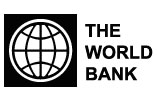 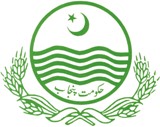 The Project Management Unit, Board of Revenue, Govt. of Punjab has received financing from the World Bank toward the cost of the Punjab Urban Land Systems Enhancement (PULSE) Project, and intends to apply part of the proceeds toward payments under the following contract:Digitization of Existing Manual Record of Cooperative Societies. The quotations are invited from well reputed registered firms having NTN and GST Registration for the provision of above-mentioned services. The completed quotations along with all required documents must reach this office by 02.08.2023 till 11:30 a.m. Any quotation received after the scheduled time shall not be entertained and would be returned unopened. Request for Quotations (RFQ) can be obtained from this office during office working hours or downloaded from the PULSE’s website https://pulse.gop.pk. Procurement will be conducted through the Requests for Quotations method, as specified in the World Bank’s “Procurement Regulations for IPF Borrowers –November-2020, and is open to all eligible bidders as defined in the Procurement Regulations.  Bidders are requested to give their best and final prices as negotiations are not allowed. Interested bidders may obtain further information from below mentioned address.Procurement Specialist Punjab Urban Land Systems Enhancement (PULSE)Project Management Unit, Board of Revenue Government of the Punjab, Pakistan158-A Abu Bakar Block, Garden Town, Lahore.Ph: 042-37882061-63Email: pspmupulse@punjab-zameen.gov.pkWeb: https://pulse.gop.pk